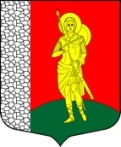 ГЛАВА АДМИНИСТРАЦИИРАБИТИЦКОГО СЕЛЬСКОГО ПОСЕЛЕНИЯВОЛОСОВСКОГО РАЙОНА ЛЕНИНГРАДСКОЙ ОБЛАСТИПОСТАНОВЛЕНИЕот   14.07.2020 г. 			№130В соответствии с Федеральным Законом от 05.04.2013 г. №44-ФЗ «О контрактной системе в сфере закупок товаров, работ, услуг для обеспечения государственных и муниципальных нужд» и в целях эффективного расходования бюджетных средств,ПОСТАНОВЛЯЮ:Утвердить документации об аукционе в электронной форме «Ремонт участков дорог местного значения общего пользования в д. Рабитицы: ул. Центральная, от дома №29 до дома №67; ул. Придорожная от дома №122 до дома №23 ул. Лесная 1» с начальной (максимальной) ценой контракта – 1 269 646 рублей 68 копеек (Один миллион двести шестьдесят девять тысяч шестьсот сорок шесть рублей 00 копеек) согласно Приложению.Организовать размещение муниципального заказа способом аукциона в электронной форме (электронный аукцион).Ведущему специалисту (контрактному управляющему) Мулданин Ю.А. организовать размещение заказа на официальном сайте Единой информационной системы в сфере закупок в сети «Интернет» по адресу: http://zakupki.gov.ru. Настоящее постановление вступает в силу со дня его подписания.Контроль за исполнением настоящего постановления оставляю за собой.Глава администрацииМО Рабитицкое сельское поселение 			Н.Н. Масленицына   Об утверждении документации об аукционе в электронной форме «Ремонт участков дорог местного значения общего пользования в д. Рабитицы: ул. Центральная, от дома №29 до дома №67; ул. Придорожная от дома №122 до дома №23 ул. Лесная»